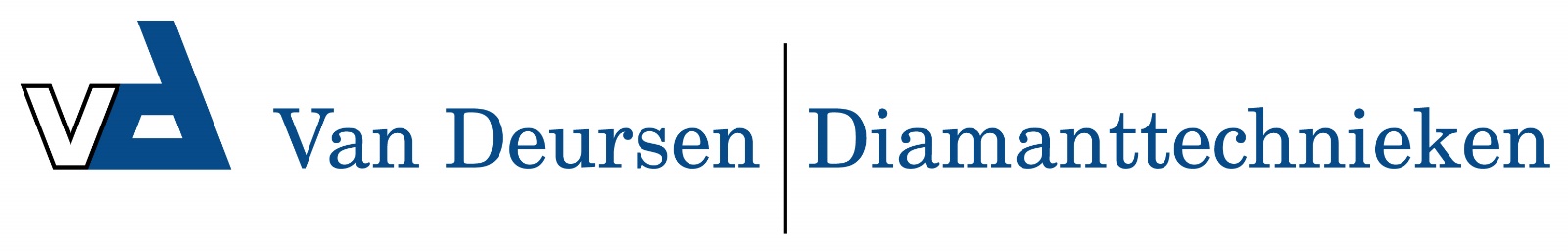 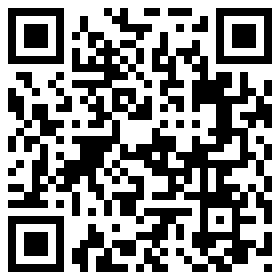 Teambox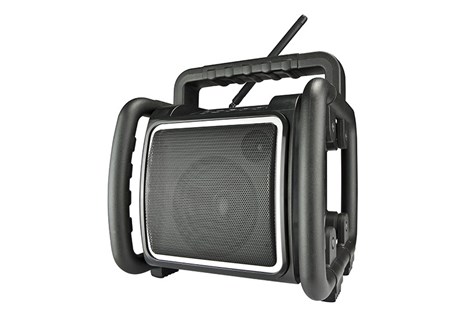 High Power – 25 Watt outputFM ontvangst met RDS zenderinformatieDAB+ Digitale Radio ontvangstBluetooth ontvanger voor muziek streamingUSB ingang voor het afspelen van MP3, AAC en FLAC bestandenAux ingang voor externe MP3 spelerOplaadbaar met ingebouwde Lithium-Polymeer accuLaadt ook op tijdens het spelen op netstroomRADIOFM ontvangst met RDS zenderinformatieDAB+ Digitale Radio ontvangst10 voorkeuze-zenders FM en DAB+EXTRA MEDIAAux ingang voor externe MP3 spelerBluetooth ontvanger voor muziek streaming USB ingang voor het afspelen van MP3, AAC en FLAC bestandenAUDIOHigh power 2-weg speakersysteem - 25 Watt5 inch woofer en 1 inch tweeterKlankkast inhoud 6 liter5 Equalizer instellingenDSP - Digital Sound ProcessingVOEDING/STROOMNetstroom (230V)Ingebouwde LongPlayer Lithium-Polymeer accu (3 x 4000 mAh)USB stroomuitgang 5V voor het laden van een mobiele telefoonOPLADENOplaadbaar met ingebouwde Lithium-Polymeer accuExtra lange speelduur van gemiddeld 20 tot 26 uur op één laadbeurtLaadt ook op tijdens het spelen netstroomLaad-indicator op displayEXTRA FUNCTIESBluetooth verbonden weergave op displayWeergave van spelend nummer (titel, artiest, album)*Bedieningsmenu instelbaar in meerdere talenUITRUSTINGABS kunststof slagvaste behuizingVerlichte LCD displayMetalen speaker grillBeschermkooi rondomKantelstand om het geluid omhoog terichten vanaf de vloer of werktafelNeopreen-rubberen stroomkabel 3 meterKabel-opbergmogelijkheid achter op de radioStekkerhouder op achterzijdeFlexibele, neerklapbare antenne (type KDAB9)+ extra metalen telescopische antenneAFMETING/GEWICHT/KLEURGewicht excl. batterijen 4,5 kgBxHxD 28 x 31 x 26 cmKleur: zwartCLASSIFICATIESSchokbestendigRegen-, vuil, en stofbestendig (IP65 norm)* Een goede werking en beschikbaarheid van deze functies is mede afhankelijk van het type en de software van de gebruikte mobiele telefoon.